Berliner Mikroskopische Gesellschaft (BMG)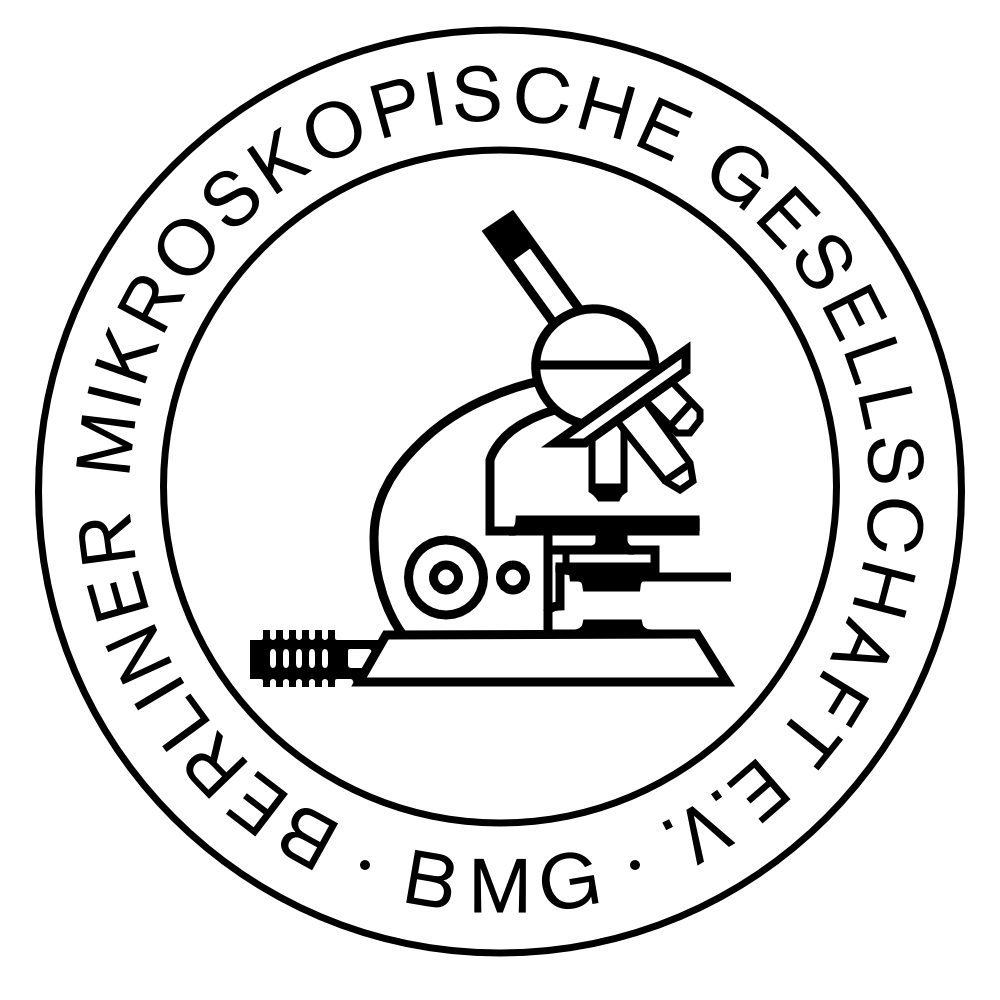 BeitrittserklärungBitte an PD Dr. Renate Radek senden oder mailen (renate.radek@fu-berlin.de)--------------------------------------------------------------------------------------------------------------------------------------------PD Dr. Renate RadekGeschäftsführerin der BMGFreie Universität BerlinInstitut für Biologie/ZoologieKönigin-Luise-Str. 1-314195 Berlin Ich werde Mitglied der Berliner Mikroskopischen GesellschaftVorname, Nachname, Titel: 	Straße, Hausnummer: 	Postleitzahl, Ort, Land: 	Telefon / Mobil: 	E-Mail: 	Geburtsdatum: 	Eintrittsdatum: 	DatenschutzHiermit gebe ich mein Einverständnis, dass meine Daten zur Verwaltung der Mitgliedschaft gespeichert werden. Ich nehme zur Kenntnis, dass der Datenspeicherung jederzeit widersprochen werden kann.Ferner möchte ich, dass meine Daten (Foto, Name, E-Mail) auf der Website der Gesellschaft (www.berliner-mikroskopische-gesellschaft.de) für Mitglieder der BMG einsehbar sind:         ja            nein        (Zutreffendes bitte ankreuzen)Durch meine Unterschrift bestätige ich die Richtigkeit meiner Angaben und akzeptiere die auf www.berliner-mikroskopische-gesellschaft.de veröffentlichte Satzung des Vereins.Ort, Datum,  Unterschrift: 	